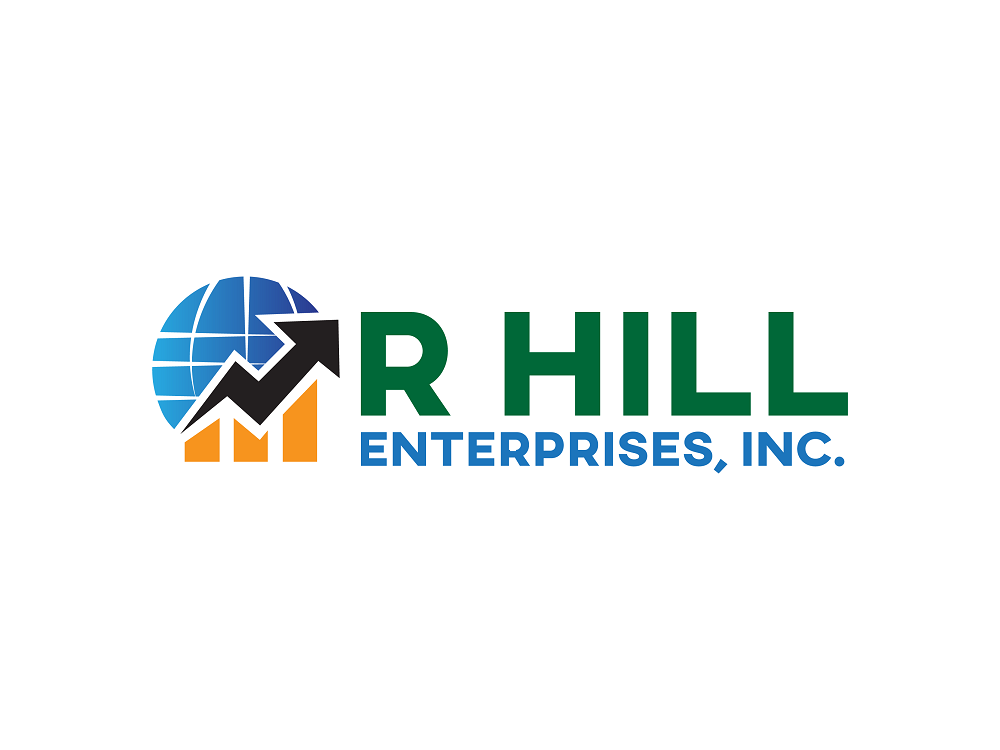 Lecture/Speaking Contract This Contract entered into as of this ___ day of _____, ______, by and between R HILL ENTERPRISES, INC., hereinafter referred to as “Agency” and ____________________, hereinafter referred to as “Sponsor.” Agency will provide the services of Robert “Robb” Hill hereinafter referred to as “Speaker,” to lecture (perform) at the date(s) and time(s) and place(s) specified below. DATE(S) OF LECTURE(S): ________________ TIME(S) and TOPIC(S) OF LECTURE(S): ___________________________________ PLACE(S) OF LECTURE(S): ____________________ HOTEL ACCOMODATIONS: ________________________ NUMBER OF AUDIENCE: _________  	Sponsor shall provide a well-heated, lighted and proper place for the lecture. No lecture or program or any part thereof is to be reproduced, including but not limited to reproduction by broadcasting, videotaping or audio recording without the written permission of the Agency or Speaker.  	Sponsor agrees to pay Agency as consideration for Speaker’s services the amount set forth under “TERMS” below. TERMS: $3997 dollars plus expenses of which a 50% deposit ($1998.50) is due with the return of contract within 30 days. There will be a $75.00 per diem for meals which will be prorated based on the number of meals involved. Payment shall be made as follows: Checks to be made payable to R Hill Enterprises, Inc. (Federal Tax ID Number27-2454015) If applicable, any and all city, state, and federal taxes shall be paid by Sponsor.  	Final payment shall be made immediately following the completion of the Speaker’s engagement.                                                        PO BOX 6464 AURORA, IL 60598                                 773.765.4491/Fax 866.393.1839  	 	     robb@rhillenterprisesinc.com www.rhillenterprisesinc.comIt is understood that this Contract is binding on both parties; it cannot be canceled except as follows: The Agency and Sponsor mutually agree that either party may cancel this Contract, if the Speaker or Sponsor is unable to fulfill the terms of this contract due to an act of God or any other legitimate conditions beyond the control of the Speaker or Sponsor. However, it is agreed upon by both parties that “best efforts” will be made by both parties so that the lecture be presented as scheduled. The following exception shall apply: In the event speaker is enroute to engagement when a terrorist related incident occurs, (e.g. an airport is closed due to something happening at security), and this event causes Speaker to miss the engagement, then Sponsor agrees to reimburse Speaker for his Airfare. Sponsor agrees to make the best efforts to re-book Speaker at first available opportunity. If Sponsor is unable to re-book Speaker, then Speaker agrees to return Sponsor’s deposit except as noted in the above paragraph.  	In the event of cancellation of this Contract, Sponsor agrees to pay Agency a cancellation fee in accordance with the following schedule: up to 31 days prior to the date of appearance-50% of the terms of this Contract; within 30 days prior to the Date of Appearance-100% of the terms of this Contract. Should the Speaker(s) cancel this engagement for reasons beyond his/her control, Agency will endeavor to secure a speaker of equal suitability subject to the approval of the Sponsor.  	If Sponsor posts Robb Hill name on its website, then Sponsor agrees to post a link to Hill website at https:// www.rhillenterprisesinc.com. SPONSOR’S REPRESENTATIVE: ___________________________________ BUSINESS: ______________________________ BUSINESS PHONE: ___________________________    FAX____________________ Email: __________________ 	 	CELL: __________________  	The representative of Sponsor, in signing this Contract, warrants that he/she signs as duly authorized representative of Sponsor and does not assume any personal liability. The Agency representative warrants that the Agency has express authority to sign on behalf of the Speaker.  	The attached contract rider and stage layout shall be deemed a binding part of this Contract.  	Your signed copy of this Contract is acknowledgment that the Speaker has accepted this engagement and has agreed to appear at the time and place specified herein. This Contract will automatically be null and void if it is not received by R Hill Enterprises, Inc., PO Box 6464 Aurora, IL 60598 within thirty (30) days of the date “entered into.”  	This Contract is governed by the laws of the State of Illinois and cannot be changed except in writing and signed by both parties. SPONSOR: By                                                                                  AGENCY: By ________________________                                                          _________________________ Title_____________________________                      Date________________ Please sign and fax this contract back to 866-393-1839. Please remit deposit within 30 days to:https://www.rhillenterprisesinc.comor mail a check payable to: R Hill Enterprises, Inc. PO Box 6464 Aurora, IL 60598 	 